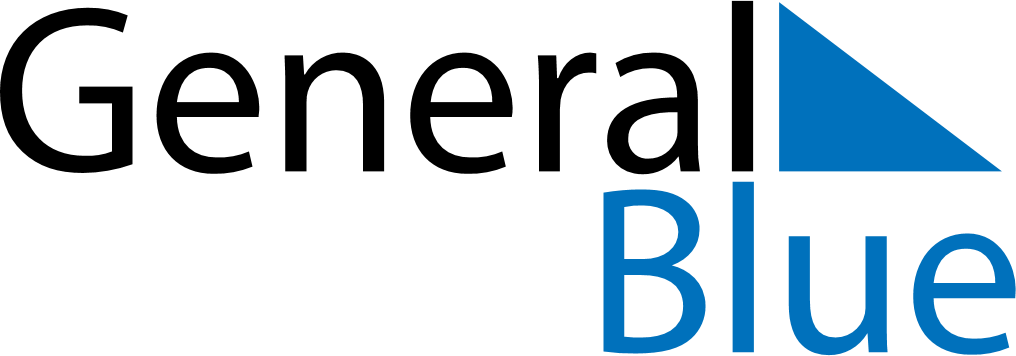 June 2022June 2022June 2022PeruPeruMONTUEWEDTHUFRISATSUN123456789101112131415161718192021222324252627282930Saints Peter and Paul